	المستـوى: الأولى مـتوسـط.المــدة: ساعـة ونصف (1سا و30د)التمرين الأول :سطر على العبارة الخاطئة ثم ضع مكان النقط العبارة الصحيحة .1)- كسوف القمر يحدث عندما تكون الأٍرض بين القمر و الشمس . - ...................2)- السنة الضوئية هي الزمن الذي يقطعه الضوء خلال سنة . - .......................3)- سرعة الضوء في الفراغ 3000000Km/s . - ....................................4)- المرآة هي جسم مضيء اصطناعي . - .............................................5)- كلما كان الكوكب قريبا من الشمس كانت سنته أطول . - ..........................التمرين الثاني:أتمم الرسم المقابل مع وضع البيانات المناسبة :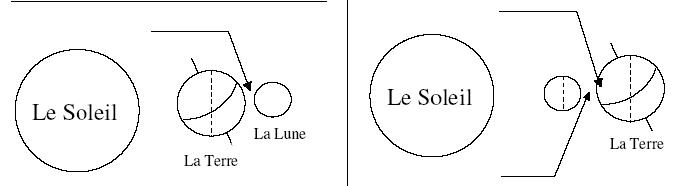 القمر= La lune    ، الشمس = Le soleil    ، الأرض = La terre  التمرين الثالث :أ)– لدينا الكواكب التالية : عطارد – المشتري – نبتون – أورانوس – الأرض – المريخ  .1)- رتب هذه الكواكب حسب قربها من الشمس .....................................................2)- ما هو أكبر هذه الكواكب من حيث الحجم ؟......................................................3)- أي هذه الكواكب يتم دورته حول الشمس أولا ؟.................................................4)- ما هو أقرب هذه الكواكب إلى الأرض ؟.........................................................ب)- ينتشر الضوء من الشمس إلى أحد الكواكب بسرعة 300000 كلم/ثا(km/s) فيستغرق 8 دقائق و 
      20 ثانية .1)- أحسب بعد هذا الكوكب عن الشمس .....................................................................2)- سم هذا الكوكب ...............................................3)- ما هو الزمن اللازم لدوران هذا الكوكب دورة كاملة حول نفسه ؟.......................................4)- ما هي نسبة الطاقة الشمسية التي تصل إلى سطح هذا الكوكب ؟.................................5)- أذكر أهم الطاقات الناتجة عن الطاقة الشمسية ...................................................ج) – بين عن طريق الرسم تجربة توضح من خلالها أن الضوء ينتشر في  جميع الاتجاهات .بالتوفيــــق